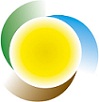 PRAVILNIK za provedbu „Programa povećanja energetske učinkovitosti obiteljskih kuća u Ličko-senjskoj županiji u 2014. godini“Gospić, srpanj 2014.  ŽUPAN  KLASA: 310-01/14-01/04  URBROJ: 2152/1 -02-14-02 Gospić, 30.  srpnja 2014. godine  Na temelju točke 6. Programa energetske učinkovitosti u neposrednoj potrošnji energije Ličko-senjske županije 2014. – 2016. godine („Županijski glasnik“ broj 3/14) i točke 3. Plana energetske učinkovitosti u neposrednoj potrošnji energije Ličko-senjske županije za 2014. godinu („Županijski glasnik“ broj 3/14) te članka 32. Statuta Ličko-senjske županije („Županijski glasnik“ br. 11/09, 13/09-ispravak, 21/09, 9/10, 22/10 - pročišćeni tekst, 4/12, 4/13 i 6/13-pročišćeni tekst), a radi provedbe Odluke o odobravanju sredstava pomoći Fonda za zaštitu okoliša i energetsku učinkovitost za sufinanciranje Programa povećanja energetske učinkovitosti obiteljskih kuća u Ličko-senjskoj županiji u 2014. godini“ (KLASA: 310-34/14-07/216, URBROJ: 563-04-1/217-14-2 od 11. lipnja 2014. godine), donosimPRAVILNIKza provedbu „Programapovećanja energetske učinkovitosti obiteljskih kuća u Ličko-senjskoj županiji u 2014. godini“Članak 1.PREDMET PRAVILNIKAOvim Pravilnikom određuju se kriteriji i postupak prema kojemu će Ličko-senjska županija (u tekstu: Provoditelj natječaja) i Fond za zaštitu okoliša i energetsku učinkovitost nepovratnim novčanim sredstvima subvencionirati provedbu „Programa povećanja energetske učinkovitosti obiteljskih kuća u Ličko-senjskoj županiji u 2014. godini“  (u tekstu: Projekt EnU).Članak 2.PRAVO NA KORIŠTENJE SUFINANCIRANJAPravo na korištenje nepovratnih novčanih sredstava (u tekstu: sufinanciranje) Provoditelja natječaja i Fonda za zaštitu okoliša i energetsku učinkovitost može ostvariti fizička osoba na obiteljskoj kući u osobnom vlasništvu ili u vlasništvu člana/članova njene uže obitelji (u tekstu: podnositelj prijave). Prebivalište podnositelja prijave mora biti na adresi predmetne obiteljske kuće na kojoj se planiraju mjere povećanja energetske učinkovitosti, a koja se nalazi na području Provoditelja natječaja. Obiteljska kuća (u tekstu: kućanstvo) u smislu ovog Pravilnika je stambena kuća koja:ima najmanje 50% bruto podne površine namijenjeno za stanovanje; ima najviše dvije stambene jedinice;izgrađena na zasebnoj čestici ;građevinske bruto površine do 400 m2;Članak 3.PREDMET I PRIHVATLJIVI TROŠKOVI SUFINANCIRANJASredstvima Provoditelja natječaja i Fonda za zaštitu okoliša i energetsku učinkovitost sufinancirat će se provedba mjera za povećanje energetske učinkovitosti kod fizičkih osoba u kućanstvima na području Provoditelja natječaja.Sufinancirat će se provedba sljedećih mjera povećanja energetske učinkovitosti (u tekstu: mjere EnU):zamjena postojeće ugradnjom nove vanjske stolarijepovećanje toplinske zaštite ovojnice obiteljske kućepovećanje energetske učinkovitosti sustava grijanja ugradnjom plinskih kondenzacijskih kotlovapovećanje energetske učinkovitosti sustava prozračivanja ugradnjom uređaja za povrat topline otpadnog zraka (rekuperatora),te izrada energetskog pregleda i energetskog certifikata obiteljske kuće nakon provedbe Projekta.Nakon provedbe mjere ENU potrebno je izraditi energetski pregled i energetski certifikat kućanstva. Trošak izrade energetskog pregleda i energetskog certifikata može biti prihvatljiv trošak subvencije.Podnositelj prijave može ostvariti pravo na korištenje sufinanciranja Provoditelja natječaja za jednu, više ili sve od navedenih mjera EnU.Provoditelj natječaja i Fond za zaštitu okoliša i energetsku učinkovitost sufinancirat će samo prihvatljive troškove mjera EnU koji su definirani ovim Pravilnikom.Prihvatljivi trošak mjere EnU je onaj nastao nakon objave Javnog poziva za prikupljanje ponuda jedinica lokalne i područne (regionalne) samouprave za neposredno sufinanciranje programa povećanja energetske učinkovitosti obiteljskih kuća u Narodnim Novinama br. 38 od 26. ožujka 2014. i provedenog utvrđivanja točnosti prijavljenih početnih/zatečenih stanja obiteljskih kuća terenskim pregledom prije ocjenjivanja zahtjeva fizičkih osoba. U nastavku se navode komponente sustava mjera EnU koje se smatraju prihvatljivim troškom dok se sav ostali materijal, oprema ili usluga radova koji nije naveden u nastavku, a eventualno se može pojaviti u tijeku provedbe mjera EnU, smatra neprihvatljivim troškom te ga investitor snosi u 100% iznosu. Da bi se stavke u nastavku smatrale prihvatljivim troškom potrebno je:osigurati i dokazati tehničku i stručnu sukladnost za pojedine komponente mjera EnU sukladno uputama navedenim u nastavku (vidi: Tehnička sukladnost i stručna sposobnost);osigurati koeficijente prolaska topline za pojedine komponente mjera EnU sukladno uputama navedenim u nastavku (vidi: Minimalni tehnički uvjeti).Zamjena postojeće ugradnjom nove vanjske stolarijePod zamjena postojeće ugradnjom nove vanjske stolarije podrazumijevaju se sljedeće komponente: Uklanjanje stare stolarijeDobava i ugradnja nove stolarijeZidarski/ličilački popravci Unutarnje i vanjske klupčiceZaštita od suncaStručna sposobnost: 	Izvođač mora imati suglasnost u skladu s ponuđenim iznosom ili da svojom suglasnosti pokriva sve pojedine i/ili manje složene radove iz predmetnog natječaja. Ako se radi o radovima iz članka 38. Zakona o arhitektonskim i inženjerskim poslovima i djelatnostima u prostornom uređenju i gradnji (NN 152/08, 49/11, 25/13), sukladno navedenom članku izvođaču nije potrebna suglasnost za građenje odnosno izvođenje navedenih radova (u tekstu: Izvođač radova).Tehnička sukladnost: Svi dijelovi vanjske stolarije (staklo, okvir, ispuna i dr.) moraju imati važeću Izjavu o svojstvima ili Izjavu o sukladnosti sukladno Zakonu o građevnim proizvodima (NN 76/13) koju osigurava proizvođač.Izvođač radova dužan je izdati Izjavu o jamstvenom roku na izvedene radove na  rok od minimalno 2 godina.	Minimalni tehnički uvjeti:Provedbom mjere EnU potrebno je postići jednak ili manji koeficijent prolaza topline pojedinih dijelova vanjske stolarije kako slijedi:U ≤1,4 za komplet i ≤1,1 za staklo za Θe,mj,min≤3 ⁰C;U ≤1,6 za komplet i ≤1,1 za staklo za Θe,mj,min>3 ⁰C;Koeficijenti prolaza topline pojedinih dijelova vanjske stolarije biti će definirani Ugovorom (vidi članak 13.).Povećanje toplinske zaštite ovojnice obiteljske kućePod povećanjem toplinske zaštite ovojnice obiteljske kuće podrazumijevaju se sljedeće komponente:Radovi na krovu – grupe prihvatljivih radovaKrovni pokrov-crijep, šindra, ravni krov, zeleni krovKrovna konstrukcija – drvena, čelična, betonska, krovni paneliToplinska izolacijaHidroizolacijaOblaganje podgleda - gips karton ploče, drvoLimarski radovi - opšavi, oluciToplinska izolacija vanjskih zidova – grupe prihvatljivih radovaEtics fasadni sustav - komplet (toplinska izolacija, mrežica, glet masa, žbuka, boja)Ventilirana fasada - kompletFasadni paneli - kompletTermo žbuka-ukoliko se postižu Fondu prihvatljive vrijednosti koef. prolaska topline „U“Unutarnje oblaganje zidova- gips karton ploče, drvo, žbukaPodovi prema tlu – grupe prihvatljivih radova EstrihToplinska izolacijaHidroizolacijaUkopani dijelovi ovojnice – grupe prihvatljivih radova HidroizolacijaToplinska zaštitaUnutarnje oblaganje zidova - gips karton ploče, drvo, žbukaPod prema vanjskom prostoru – grupe prihvatljivih radova EstrihEtics fasadni sustav-komplet (toplinska izolacija, mrežica, glet masa, žbuka, boja)Fasadni sustav - kompletTermo žbuka-ukoliko se postižu Fondu prihvatljive vrijednosti koef. prolaska topline „U“Pod prema negrijanom podrumu – grupe prihvatljivih radovaEstrihToplinska izolacijaStrop prema negrijanom tavanu – grupe prihvatljivih radova Toplinska izolacijaOblaganje podgleda - gips karton ploče, drvoStručna sposobnost:	Izvođač mora imati suglasnost u skladu s ponuđenim iznosom ili da svojom suglasnosti pokriva sve pojedine i/ili manje složene radove iz predmetnog natječaja. Ako se radi o radovima iz članka 38. Zakona o arhitektonskim i inženjerskim poslovima i djelatnostima u prostornom uređenju i gradnji (NN 152/08, 49/11, 25/13), sukladno navedenom članku izvođaču nije potrebna suglasnost za građenje odnosno izvođenje navedenih radova (u tekstu: Izvođač radova).Tehnička sukladnost: Svi dijelovi povezanog ETICS sustava moraju imati važeću Izjavu o svojstvima ili Izjavu o sukladnosti sukladno Zakonu o građevnim proizvodima (NN 76/13) koju osigurava proizvođač.Izvođač radova dužan je izdati izjavu o jamstvenom roku na izvedene radove na  rok od minimalno 2 godine.	Minimalni tehnički uvjeti:Provedbom mjere EnU potrebno je postići minimalno ukupni koeficijent prolaza topline:≤0,20 za Θe,mj,min≤3 ⁰C (≤0,25 za Θe,mj,min>3 ⁰C) za krov, strop i pod grijanog prostora (Θi>18 ⁰C) prema vanjskom ili negrijanom prostoru (podrumu, garaži),≤0,25 za Θe,mj,min≤3 ⁰C (≤0,40 za Θe,mj,min>3 ⁰C) za vanjski zid grijanog prostora, ≤0,25 za Θe,mj,min≤3 ⁰C (≤0,45 za Θe,mj,min>3 ⁰C) za pod prema tlu i ukopane dijelove grijanog prostora.Točna debljina toplinske izolacije koju je potrebno ugraditi na vanjski zid bit će definirana Ugovorom o međusobnim pravima i obvezama u svezi subvencioniranja troškova provedbe mjera povećanja energetske učinkovitosti (u tekstu: Ugovor, vidi članak 13.)Povećanje energetske učinkovitosti sustava grijanja ugradnjom plinskih kondenzacijskih kotlovaPod povećanjem energetske učinkovitosti sustava grijanja ugradnjom plinskih kondenzacijskih kotlova podrazumijevaju se sljedeće komponente:kondenzacijski kotao, oprema za automatsku regulaciju kotla, spremnici tople vode, pumpne grupe, ekspanziona posuda, ventili (zaporni, nepovratni i sigurnosni), razvod grijanja, ogrjevna tijela, automatska regulacija, pribor za postavljanje i ostala potrebna oprema za pravilno funkcioniranje cjelokupnog sustava te pripadajući građevinski radovi nužni za ugradnju prethodno navedene opreme (prodori, betoniranje postolja,…);Tehnička sukladnost: Izvođač radova dužan je izdati izjavu o jamstvenom roku na izvedene radove na  rok  od minimalno 2 godine.Povećanje energetske učinkovitosti sustava prozračivanja ugradnjom uređaja za povrat topline otpadnog zraka (rekuperatora)Pod povećanje energetske učinkovitosti sustava prozračivanja ugradnjom uređaja za povrat topline otpadnog zraka (rekuperatora) podrazumijevaju se sljedeće komponente:Uređaj s povratom otpadne topline zraka, ostala oprema primarnog kruga [dizalica topline - A energetska klasa prema Eurovent Energy Efficiency Classification: zrak-zrak (COP≥3,6; EER≥3,2),  zrak-voda (COP≥3,2; EER≥3,1),  automatska regulacija, pribor za postavljanje], razvod kanala, usisni i strujni elementi, ostala potrebna oprema za pravilno funkcioniranje cjelokupnog sustava te pripadajući građevinski radovi nužni za ugradnju prethodno navedene opreme (prodori, betoniranje postolja,…)Tehnička sukladnost: Izvođač radova dužan je izdati izjavu o jamstvenom roku na izvedene radove na  rok  od minimalno 2 godine.Članak 4.VISINA UDJELA SUFINANCIRANJA Ukupni troškovi opreme i ugradnje mjera za povećanje energetske učinkovitosti kod fizičkih osoba u kućanstvima Provoditelja natječaja bit će sufinancirani nepovratnim novčanim sredstvima u obliku Vrijednosnog kupona u ukupnom iznosu od  82,5% ukupno prihvatljivih troškova, odnosno do najvećeg iznosa od 61.875,00 kn (uključujući zakonsku stopu PDV-a) po kućanstvu. Članak 5.UVJETI KOJIMA PODNOSITELJI PRIJAVA MORAJU UDOVOLJAVATIPodnositelj prijave može biti isključivo vlasnik ili više suvlasnika jednog kućanstva, ili ako je predmetna obiteljska kuća u vlasništvu člana/članova njegove uže obitelji, sukladno članku 2. ovog Pravilnika. Uvjeti kojima podnositelj prijave mora udovoljavati kako bi ostvario pravo na sufinanciranje:ima prijavljeno prebivalište na adresi obiteljske kuće na kojoj se planira provedba mjera EnU, a koji se nalazi na području Provoditelja natječaja; posjeduje dokaz o vlasništvu nad izgrađenom obiteljskom kućom na kojem se planira provedba mjera EnU;posjeduje dokaz da je kuća postojeća u smislu Zakona o gradnji (NN 153/13); obvezuje se da će savjesno i cjelovito popuniti Prijavni obrazac za podnošenje zahtjeva za sufinanciranje mjera EnU sa točnim podacima;obvezuje se da će ugraditi mjeru EnU tek nakon dana objave Zaključka o utvrđivanju bodovne liste i odabiru korisnika sufinanciranja, a sve prema naputcima iz Ugovora o međusobnim pravima i obvezama u svezi sufinanciranja troškova provedbe mjera povećanja energetske učinkovitosti kojeg će potpisati s Provoditeljem natječaja.Ukoliko podnositelj prijave ne zadovoljava jedan ili više od navedenih uvjeta njegova prijava automatski će se izbaciti iz daljnjeg postupka.Članak 6.OBAVEZNA DOKUMENTACIJAPodnositelj prijave na Natječaj dužan je dostaviti sljedeću dokumentaciju:1. potpisan i cjelovito popunjen Prijavni obrazac za podnošenje zahtjeva za sufinanciranje mjera EnU (u tekstu: Prijavni obrazac) kojeg ovjerava vlasnik ili u slučaju većeg broja vlasnika svi suvlasnici (Prilog 1.)2. za podnositelja prijave: presliku osobne iskaznice (OBOSTRANA PRESLIKA) ili uvjerenje o prebivalištu podnositelja prijave ne starije od 30 dana (IZVORNIK);3. za sve ostale osobe s prebivalištem na adresi predmetnog kućanstva: presliku osobne iskaznice (OBOSTRANA PRESLIKA) ili uvjerenje o prebivalištu (IZVORNIK, ne stariji od 30 dana) ;4. vlasnički list (gruntovni izvadak) za kućanstvo na koje se planira provedba mjera EnU (IZVORNIK, ne stariji od 30 dana);5. dokaz da je obiteljska kuća na kojoj se provodi mjera EnU postojeća (PRESLIKA IZVORNIKA) – priznaju se dokumenti sukladno Zakonu o gradnji (NN 153/13);6.  projektantski troškovnik ili neobvezujući ponudbeni troškovnik proizvođača/dobavljača radova sa detaljnom specifikacijom (prema uvjetima Natječaja);7. za zaštićene objekte potrebno je priložiti mišljenje nadležnog Konzervatorskog odjela u Gradu Gospiću, Uprave za zaštitu kulturne baštine Ministarstva kulture Republike Hrvatske;
Podnositelj prijave je dužan u roku 60 dana od zaprimanja  Zaključka o utvrđivanju bodovne liste i odabiru korisnika sufinanciranja dostaviti Ličko-senjskoj županiji  projekt minimalno na razini glavnog projekta sa snimkom postojećeg stanja – u protivnom gubi pravo na odobrena sredstva, a Ličko-senjska županija je dužna u daljnjem roku od 15 dana s fizičkom osobom sklopiti Ugovor o međusobnim pravima i obvezama u svezi sufinanciranja troškova provedbe mjera povećanja energetske učinkovitosti obiteljskih kuća (Prilog 2).OPCIONALNA DOKUMENTACIJAU svrhu dodatnog bodovanja, podnositelj prijave može dostaviti:Dokaz o primanju i iznosu doplatka za djecu za tekuću godinu (IZVORNIK ili PRESLIKA IZVORNIKA dobiven u nadležnoj područnoj službi, odnosno područnom uredu Hrvatskog zavoda za mirovinsko osiguranje na čijem je području prebivalište podnositelja prijave);Potvrdu o statusu hrvatskog branitelja iz Domovinskog rata podnositelja prijave ili od roditelja podnositelja prijave, odnosno potvrdu o statusu dragovoljca iz Domovinskog rata (Ministarstva obrane Republike Hrvatske, odnosno Ministarstva unutarnjih poslova Republike Hrvatske) te rodni list u slučaju ostvarivanja prava na temelju roditelja (sve kao IZVORNIK ili PRESLIKA IZVORNIKA)Samo u slučaju kada brojevi katastarske čestice (iz dokaza legalnosti izgrađene građevine - točka 5. članka 6.) i zemljišno knjižne čestice (iz vlasničkog lista – točka 4. članka 6.) nisu identični potrebno je dostaviti:
Uvjerenje područnog ureda za katastar kojim se potvrđuje istovjetnost traženih katastarskih čestica sa zemljišno knjižnim česticama (gruntovnim česticama) (IZVORNIK ili PRESLIKA IZVORNIKA).Dokumentacija se smatra cjelovitom ukoliko sadržava  točke 1.,2., 3., 4.,5. i 6. stavka 1. ovog članka te opcionalnu dokumentaciju samo ukoliko se brojevi katastarske i zemljišno knjižne čestice razlikuju u dostavljenom dokazu o legalnosti građevine i vlasničkom listu za istu predmetnu građevinu. Ukoliko podnositelj prijave ne dostavi cjelovitu dokumentaciju prijava se isključuje iz daljnjeg postupka te podnositelj prijave nema pravo na žalbu.Članak 7.OBJAVA NATJEČAJAJavni natječaj objavit će Župan Ličko-senjske županije na službenoj internetskoj stranici Ličko-senjske županije www.licko-senjska.hr , a obavijest o objavi javnog natječaja biti će objavljena i na oglasnoj ploči Ličko-senjske županije kao i u Županijskom glasniku Ličko-senjske županije.Članak 8.NAČIN DOSTAVE, VRIJEME I MJESTO PRIJAVEPrijava na natječaj se dostavlja isključivo kao preporučena pošiljka sa povratnicom u pisanom obliku, zatvorenoj omotnici s imenom i prezimenom te adresom podnositelja prijave na adresu definiranu u članku 20. ovog Pravilnika, uz naznaku: Projekt EnU 2014 – Ne otvarajPrijave će se zaprimati 60 dana od dana objave natječaja. Nepotpune prijave kao i prijave dostavljene nakon isteka roka neće se razmatrati. Članak 9.PREGLED PRIJAVAŽupan Ličko-senjske županije imenuje Povjerenstvo za pregled i ocjenjivanje prijava pristiglih na javni natječaj Provoditelja natječaja (u tekstu: Povjerenstvo). Povjerenstvo provjerava cjelovitost pristigle dokumentacije te točnost vrijednosti upisanih u Prijavni obrazac. U svrhu provjere točnosti upisanih vrijednosti obavit će se terenski pregled prijavljenih kućanstava s cjelovitom dokumentacijom. Pregledom kućanstava utvrditi će se usklađenost upisanih vrijednosti u Prijavnom obrascu sa zatečenim stanjem u obliku Zapisnika o provedenom pregledu stambenih objekata  koji sadržava stvarne zatečene vrijednosti kućanstva sa priloženom fotodokumentacijom kao dokaza postojećeg stanja. Pri pregledu pristiglih prijava obvezno se provjerava:pravovremenost pristigle prijave;zadovoljavanje uvjeta podnositelja prijave (sukladno članku 5. ovog Pravilnika);cjelovitost prijave prema potrebnoj dokumentaciji  (sukladno članku 6. ovog Pravilnika);točnost podataka upisanih u Prijavni obrazac (sukladno članku 9. ovog Pravilnika).Ukoliko prijava ne zadovoljava navedene uvjete automatski se isključuje iz daljnjeg postupka ocjenjivanja.Članak 10.OCJENJIVANJE PRIJAVAPrijave koje nisu isključene sukladno uvjetima iz članka 9. ovog Pravilnika ocijenit će Povjerenstvo.Ukupan broj bodova koje pojedina prijava može ostvariti iznosi 270. Bodovanje se vrši prema pet osnovnih kriterija s obzirom na predmet prijave sukladno članku 3. ovog Pravilnika. Prijave će se bodovati prema sljedećim kriterijima:1. Tehno-ekonomska opravdanost provedbe mjere EnU na prijavljenom kućanstvu
(najveći ukupan broj bodova 55);, 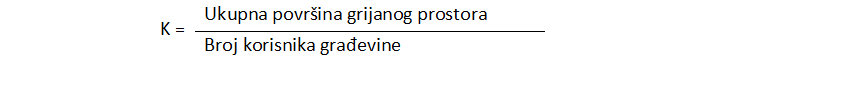 gdje je K faktor iskorištenja  površine2. Zatečeno stanje sustava za grijanje  prostora (najveći ukupan broj bodova 30);energent isključivo električna energija, elektrootporno grijanje (30 bodova)energent lož ulje (20 bodova)energent UNP, prirodni plin, sustav daljinskog grijanja (10 bodova)energent biomasa (drvna sječka, peleti, briketi, cjepanice ili ostali drvni ostatak), geotermalna dizalica topline ili drugi obnovljivi izvor energije (0 bodova).Ukoliko se u prijavnom obrascu navedu dva ili više odgovora za kriterij Zatečeno stanje sustava za grijanje, pri dodjeljivanju bodova za predmetni kriterij bodovati će se primarni izvor za grijanje u 3/5 iznosa i bodovi sekundarnog izvora u 2/5 iznosa.3. Zatečeno stanje sustava za prozračivanje  prostora (najveći ukupan broj bodova 30);energent isključivo električna energija, elektrootporno grijanje (30 bodova)energent lož ulje (20 bodova)energent UNP, prirodni plin, sustav daljinskog grijanja (10 bodova)energent biomasa (drvna sječka, peleti, briketi, cjepanice ili ostali drvni ostatak), geotermalna dizalica topline ili drugi obnovljivi izvor energije (0 bodova)Ukoliko se u prijavnom obrascu navedu dva ili više odgovora za kriterij Zatečeno stanje sustava za grijanje, pri dodjeljivanju bodova za predmetni kriterij bodovati će se primarni izvor za grijanje u 3/5 iznosa i bodovi sekundarnog izvora u 2/5 iznosa.4. Zatečeno stanje konstrukcijskih dijelova građevine – zadovoljavajuća toplinska zaštita, opće stanje fasade, stolarije i dr. (najveći ukupan broj bodova 30) i tip konstrukcije vanjskog zida( ukupan broj bodova dobije se zbrajanjem bodova prema debljini toplinske izolacije i tipu konstrukcije većeg dijela vanjskog zida);Prijava za sufinanciranje Toplinske zaštite vanjske ovojnice a1. Vanjski zidUkupna debljina sloja fasadne toplinske zaštite vanjskog zida (toplinska žbuka, stiropor ili kamena vuna) :0 cm  (15 bodova) toplinska žbuka  1-3 cm (10 bodova) 4-5 cm (7 bodova) 6-9 cm (5 bodova) 10-14 cm (3 boda) 15 cm ili više (0 bodova)      Tip konstrukcije vanjskog zida:Armirano betonski zid (15 bodova)Lakobetonski blokovi (12 bodova)Puna opeka (10 bodova)Blok (šuplja) opeka (7 bodova)Kamen, drvo (5 bodova)Porobeton ili termoblok, zid s termožbukom (3 boda)a2) Krov ili strop:Ukupna debljina sloja fasadne toplinske zaštite krova, poda ili stropa (stiropor ili kamena vuna) :0 cm  (30 bodova) 1-3 cm (25 bodova) 4-5 cm (15 bodova) 6-9 cm (10 bodova) 10-14 cm (5 boda) 15 cm ili više (0 bodova) a3) PodUkupna debljina sloja fasadne toplinske zaštite krova, poda ili stropa (stiropor ili kamena vuna) :0 cm  (15 bodova) 1-3 cm (10 bodova) 4-5 cm (5 bodova) 6-9 cm (2 bodova) 10-14 cm (0 boda) Ukoliko se u prijavnom obrascu ne navede odgovor za kriterij Toplinske zaštite vanjske ovojnice i tip konstrukcije neće se dodijeliti bodovi za predmetni kriterij.b) Prijava za sufinanciranje Energetski učinkovite vanjske stolarije (prozora i vrata)Tehničke karakteristike vanjske stolarije:jednostruko staklo (30 bodova) dvostruko obično staklo (20 boda) dvostruko izo staklo (15 bodova)dvostruko izo staklo s low-e premazom (10 bodova)trostruko izo staklo (5 bodova)trostruko izo staklo s low-e premazom (0 bodova)Ukoliko se u prijavnom obrascu navedu dva ili više odgovora za kriterij Tehničke karakteristike vanjske stolarije, pri dodjeljivanju bodova za predmetni kriterij bodovat će se  s obzirom na udio pojedine vrstu u ukupnom broju vanjske stolarije. Ukoliko se u prijavnom obrascu ne navede odgovor za kriterij Tehničke karakteristike vanjske stolarije neće se dodijeliti bodovi za predmetni kriterij.5. Socio-ekonomski kriterij (najveći ukupni broj bodova 50);a) Doplatak za djecu:prva  cenzusna grupa (30 bodova),druga  cenzusna grupa (20 bodova),treća  cenzusna grupa (10 bodova);Status hrvatskog branitelja iz Domovinskog rata, odnosno status    dragovoljca iz Domovinskog rata (20 bodova).Ukoliko dvije ili više prijava budu bodovane jednakim brojem bodova prednost pri odabiru imati će one prijave sa ranijim datumom, odnosno vremenom slanja prijave. Članak 11.NESLUŽBENA BODOVNA LISTAPo obradi svih pristiglih prijava Povjerenstvo izrađuje Zapisnik o otvaranju i ocjenjivanju prijava. U zapisniku o otvaranju i ocjenjivanju prijava obvezno se navodi analitički prikaz sa otvaranja pristigle dokumentacije, pregled cjelovitosti dostavljene dokumentacije, opis terenskog pregleda prijavljenih kućanstava te prikaz zatečenog stanja, analitički prikaz bodovanja sukladno članku 10. te kao zaključak Neslužbenu bodovnu listu podnositelja prijava (u tekstu: Neslužbena bodovna lista). Zapisnik o otvaranju i ocjenjivanju prijava sadrži najmanje sljedeće podatke:Informacije o javnom natječaju (predmet, mjesto i datum objave);Analitički prikaz otvaranja pristiglih prijava;Analitički prikaz pregleda cjelovitosti pristigle dokumentacije sukladno članku 6. ovog Pravilnika;Podaci o provedenom pregledu stambenih objekata podnositelja prijave;Podaci o isključenim prijavama sukladno članku 9. ovog Pravilnika;Podaci o valjanim prijavama;Analitički prikaz bodovanja sukladno članku 10. ovog Pravilnika;Prijedlog neslužbene bodovne liste sa brojem bodova i rangom svih valjanih prijava.Povjerenstvo na osnovu Zapisnika o otvaranju i ocjenjivanju prijava donosi Neslužbenu bodovnu listu sa cjelovitim prijavama poredanim po broju ostvarenih bodova sukladno članku 10. ovog Pravilnika te s popisom necjelovitih prijava sukladno članku 6. ovog Pravilnika. Neslužbena lista se javno objavljuje na Internetskim stranicama Provoditelja natječaja te se šalje na adresu svim podnositeljima prijave. Članak 12.ŽALBENI POSTUPAK PODNOSITELJA PRIJAVEPodnositelji prijave imaju pravo žalbe na Neslužbenu bodovnu listu koju moraju dostaviti Provoditelju natječaja isključivo kao preporučenu pošiljku sa povratnicom u pisanom obliku, zatvorenoj omotnici s imenom i prezimenom te adresom podnositelja prijave u roku od 5 dana od dana zaprimanja Neslužbene liste, na adresu definiranu u članku 20. ovog Pravilnika, s naznakom: Projekt EnU 2014 - Žalba na neslužbenu bodovnu listu Povjerenstvo u roku od 15 dana od dana isteka roka za žalbe izrađuje Zapisnik o konačnoj bodovnoj listi podnositelja prijave na temelju kojeg izvršno tijelo Provoditelj natječaja donosi Zaključak o utvrđivanju bodovne liste i odabiru korisnika sufinanciranja (u tekstu: Zaključak).Članak 13.ODABIR KORISNIKA SUFINANCIRANJAFinancijskim sredstvima Provoditelja natječaja i Fonda za zaštitu okoliša i energetsku učinkovitost subvencionirati će se provedba mjera za povećanje energetske učinkovitosti u određenom broju obiteljskih kuća na području Provoditelja natječaja. Podnositelj prijave je dužan u roku 60 dana od zaprimanja  Zaključka o utvrđivanju bodovne liste i odabiru korisnika sufinanciranja dostaviti Ličko-senjskoj županiji  projekt minimalno na razini glavnog projekta sa snimkom postojećeg stanja – u protivnom gubi pravo na odobrena sredstva, a Ličko-senjska županija je dužna u daljnjem roku od 15 dana s fizičkom osobom sklopiti Ugovor o međusobnim pravima i obvezama u svezi sufinanciranja troškova provedbe mjera povećanja energetske učinkovitosti obiteljskih kuća (Prilog 2).Na temelju Zaključka, a po dostavi dokumentacije iz članka 6. (OBAVEZNA DOKUMENTACIJA, stavak 2.), najkasnije u roku od 60 dana od dana zaprimanja Zaključka sklapa se Ugovor o međusobnim pravima i obvezama u svezi sufinanciranja troškova provedbe mjera povećanja energetske učinkovitosti (u tekstu: Ugovor) između Provoditelja natječaja s jedne strane, te odabranog podnositelja prijave (u tekstu: korisnika sufinanciranja) s druge strane. U Ugovoru će se definirati međusobna prava i obveze provoditelja natječaja i korisnika sufinanciranja.Ukupan broj korisnika sufinanciranja može se povećati, sukladno raspoloživim financijskim sredstvima. Sufinancirat će se oni podnositelji prijava koja ostvare veći broj bodova, a sve sukladno Zaključku.Zaključak se donosi u roku od 45 dana od dana zatvaranja natječaja.Članak 14.ISPLATA IZNOSA SUFINANCIRANJASufinanciranje se realizira putem Vrijednosnog kupona (Prilog 3.) kao instrumenta plaćanja opreme i radova za mjere EnU. Rok za korištenje Vrijednosnog kupona biti će vidljivo naznačen na samom kuponu te u Ugovoru. Po završetku provedbe mjera EnU i energetskog certificiranja u kućanstvu korisnik sufinanciranja predaje Vrijednosni kupon Izvođaču radova (i ovlaštenom energetskom certifikatoru) sa jedinstvenim iznosom subvencije u kojem je iskazan ukupan iznos računa sa svim prihvatljivim troškovima (uključujući i trošak izrade energetskog pregleda i energetskog certifikata sukladno članku 3., stavku 3. ovog Pravilnika) te ukupan iznos subvencije) te tim činom isplaćuje Izvođaču radova i ovlaštenom energetskom certifikatoru vrijednost radova /usluga u protuvrijednosti Vrijednosnog kupona koja sukladno članku 4. ovog Pravilnika iznosi 82,5% ukupno prihvatljivih troškova, odnosno do najvećeg iznosa od 61.875,00 kn (uključujući zakonsku stopu PDV-a) po kućanstvu. Preostali dio prihvatljivih sredstava kao i dio neprihvatljivih sredstava naznačenih na računu korisnik sufinanciranja plaća Izvođaču radova po isporučenoj usluzi dobave, dopreme i ugradnje mjera EnU.Izvođač radova i energetski certifikator, nakon realizacije usluge dobave, dopreme i ugradnje mjera EnU i izrade energetskog ceritifikata, Provoditelju natječaja dostavlja Zahtjev za isplatu sredstava sufinanciranja (Prilog 4.) koji mora sadržavati sljedeću dokumentaciju:ispostavljeni račun za opremu i ugradnju mjere EnU (original ili ovjerena kopija) koji mora sadržavati:detaljnu i cjelovitu specifikaciju ugrađenog materijala, opreme i radova na način da su navedene:stavke prihvatljivih troškova sukladno članku 3. ovoga Pravilnika;sav ostali materijal, oprema i radovi koji nisu sastavni dio prihvatljivih troškova;s jasno naznačenim iznosima sufinanciranja Provoditelja natječaja (u postotnom i apsolutnom iznosu) za dio prihvatljivih troškova.original Vrijednosnog kupona, cjelovito popunjen i obostrano ovjeren od strane Izvođača radova (Ličko-senjska županija putem vrijednosnog kupona isplatiti će i svoj udio u sufinanciranju i udio Fonda).  kopiju ovjerene Pisane izjave izvođača radova o izvedenim radovima i uvjetima održavanja kućanstva koji, sukladno Pravilniku o tehničkom pregledu građevine (NN 108/04), mora sadržavati:naziv i adresa kućanstva;izvješće o izvođenju radova i ugrađivanju mjera toplinske zaštite ovojnice obiteljske kuće, energetski učinkovite vanjske stolarije, sustava grijanja ili sustava prozračivanja u odnosu na tehničke upute za njihovu ugradnju i uporabu s uvjetima održavanja građevine s obzirom na izvedeno stanje građevine te ugrađene građevne proizvode;specificiranu vrstu i debljinu kao i ukupnu površinu ugrađene toplinske izolacije ukoliko se provela mjera EnU ovojnice, odnosno vrstu ostakljenja i prozorskog okvira za vanjsku stolariju sa pripadajućim koeficijentima prolaska topline ukoliko se provela mjera EnU za vanjsku stolariju i tehničku specifikaciju sustava grijanja i prozračivanja;fotodokumentaciju u fazi izvođenja radova pri provedbu mjere EnU (minimalno 3 slike formata 15 x 10 cm na različitim lokacijama pročelja, u slučaju ugradnje sustava grijanja i prozračivanja slike ugrađene opreme);popis dokaza o sukladnosti ugrađene opreme, isprava o sukladnosti ili svojstvima.kopija ovjerene garancije Izvođača radova da je sustav ugrađen prema uputi proizvođača na kućanstvu navedenom u prijavi (ovjerava ga Izvođač radova);važeća Suglasnost za obavljanje djelatnosti građenja angažiranog Izvođača radova sukladno članku 3. ovog Pravilnika;završno izvješće nadzornog inženjera – imenovanog od Provoditelja natječaja;ovlašteni energetski certifikator predaje presliku zapisnika o provedenom energetskom pregledu i presliku energetskog certifikata obiteljske kuće izrađenog temeljem navedenog energetskog pregleda (uključujući račun za izvršene radove/usluge). Sufinanciranje se dodjeljuje uz uvjet dostave cjelovitog Zahtjeva za isplatu sredstava sufinanciranja. Ukoliko se dostavi necjeloviti Zahtjev za isplatu sredstava sufinanciranja Izvođač radova dužan ga je nadopuniti sa traženom dokumentacijom u roku od 10 dana od dana zaprimanja službene obavijesti od strane Provoditelja natječaja. Ukoliko se utvrdi da dokumentacija dostavljena u Zahtjevu za povrat sufinanciranja nije u skladu člankom 3. ovog Pravilnika (Predmet i prihvatljivi troškovi sufinanciranja) Provoditelj natječaja zadržava pravo neisplaćivanja sufinanciranja izvođaču radova.Zahtjevi za isplatu sredstava sufinanciranja pristigli nakon roka isteka Vrijednosnog kupona neće su sufinancirati.Zahtjev za isplatu sredstava sufinanciranja dostavlja se isključivo kao preporučena pošiljka sa povratnicom u pisanom obliku, zatvorenoj omotnici s nazivom, OIB-om i adresom Izvođača radova, na adresu definiranu u članku 20. ovog Pravilnika, uz naznaku: Projekt EnU 2014 - Zahtjev za isplatu sredstava sufinanciranjaČlanak 15.KONTROLNI PREGLEDProvoditelj natječaja je dužan u roku od 15 dana od dana zaprimanja Zahtjeva za isplatu sredstava sufinanciranja izvršiti očevid provedene mjere EnU te kreirati Zapisnik o provedenom očevidu. Ukoliko se terenskim očevidom ustanovi da:su podaci navedeni unutar Zahtjeva za isplatu sredstava sufinanciranja neispravni;mjera EnU nije ugrađena prema uputi proizvođača ili;mjera EnU je ugrađena na drugoj građevini (koja nije navedena u prijavi),provoditelj natječaja zadržava pravo neisplaćivanja sufinanciranja izvođaču radovaČlanak 16.ISPLATA SUFINANCIRANJANakon provedenog nadzora izvršenih radova i ugrađene opreme, ako su zadovoljeni svi uvjeti za isplatu, Provoditelj natječaja dužan je u roku od 30 dana od dana izrade Zapisnika o provedenom očevidu iz članka 15. ovoga Pravilnika, isplatiti vlastiti iznos sufinanciranja na dostavljeni IBAN izvođača radova, a dio kojeg sufinancira Fond u roku od 30 dana od dana njegovog zaprimanja na svoj račun, sukladno iznosima navedenim u Vrijednosnom kuponu.Članak 17.ODUSTAJANJE OD IZGRADNJE I SUFINANCIRANJA PROJEKTAKorisnik sufinanciranja može odustati od provedbe mjere EnU u roku od 60 dana od dana potpisivanja Ugovora od strane izvršnog tijela Provoditelja natječaja. U tom slučaju prije zadanog roka za predaju Zahtjeva za isplatom sufinanciranja dužan je vratiti nerealizirani vrijednosni kupon i u pisanoj formi, obavijestiti Provoditelja natječaja  o odustajanju od realizacije projekta.Ukoliko korisnik sufinanciranja ne provede mjeru EnU te ne preda Zahtjev za isplatom sufinanciranja sa svom potrebnom dokumentacijom, unatoč potpisanom Ugovoru, a nije dostavio pisanu Izjavu o odustajanju kojom pravda nemogućnost ugradnje, gubi pravo na sudjelovanje u natječajima Provoditelja natječaja u iduće 3 (slovima: tri) godine, ne računajući godinu u kojoj se prijavio.Izjavu o odustajanju od realizacije projekta, zajedno s nerealiziranim vrijednosnim kuponom, korisnik sufinanciranja dostavlja isključivo kao preporučenu pošiljku sa povratnicom u pisanom obliku, zatvorenoj omotnici s imenom i prezimenom te adresom korisnika sufinanciranja na adresu definiranu u članku 20. ovog Pravilnika, uz naznaku: Projekt EnU 2014 - Izjava o odustajanju Članak 18.OBVEZE KORISNIKA SUFINANCIRANJA Korisnici sufinanciranja koji su putem ovog natječaja iskoristili sredstva sufinanciranja za nabavu i ugradnju mjera EnU dužni su od dana ugradnje predmetni sustav redovito održavati sukladno uputama proizvođača.Članak 19.PRILOZISastavni dio ovoga Pravilnika čine prilozi kako slijedi:Prilog 1. Prijavni obrazac za podnošenje zahtjeva za sufinanciranjem nabave i                ugradnje mjere EnU,Prilog 2. Ugovor o međusobnim pravima i obvezama u svezi                 subvencioniranja troškova provedbe mjera povećanja energetske                 učinkovitosti, Prilog 3. Vrijednosni kupon,Prilog 4. Zahtjev za isplatu sredstava sufinanciranja.Članak 20.Svu traženu dokumentaciju potrebno je poslati na adresu: Ličko-senjska županijaUl. dr. Franje Tuđmana 453000 Gospićuz naznaku: „PROGRAM OBNOVE OBITELJSKIH KUĆA– NE OTVARATI.Članak 21.Ovaj Pravilnik stupa na snagu danom donošenja, a objavit će se u „Županijskom glasniku“ Ličko-senjske županije. 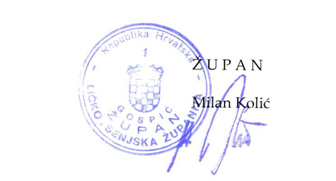 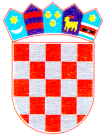 REPUBLIKA HRVATSKALIČKO-SENJSKA ŽUPANIJAKBodoviKBodoviKBodoviKBodovi<75533416027,587147543440,561278813,5853,535406226,589139533639,563269012,51052,537396425,5911211523838,565259211,51251,539386624,5931113514037,567249410,51450,541376823,5951015504236,56923969,51649,543367022,597917494435,57122988,51848,545357221,599819484634,573211007,52047,547347420,5101721474833,575201026,52246,549337619,5103623465032,577191045,52445,551327818,5105525455231,579181064,52644,553318017,5107427445430,581171083,52843,555308216,5109329435629,583161102,53042,557298415,5111231425828,585151121,53241,559288614,5≥1131